Люблю тебя, моя Самара!      Ежегодно, во второе воскресенье сентября в Самаре отмечается День города. В преддверии этого праздничного мероприятия 6 сентября в Школе «Кадет» № 95 проводился Единый общегородской урок «Люблю тебя, моя Самара». Кадеты вспомнили об истории создания и развития нашего города, Почетных гражданах Самары, узнали много нового о праздничных и памятных датах города. 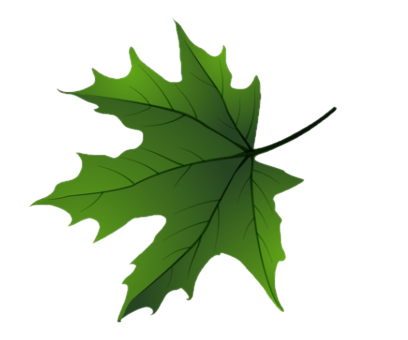 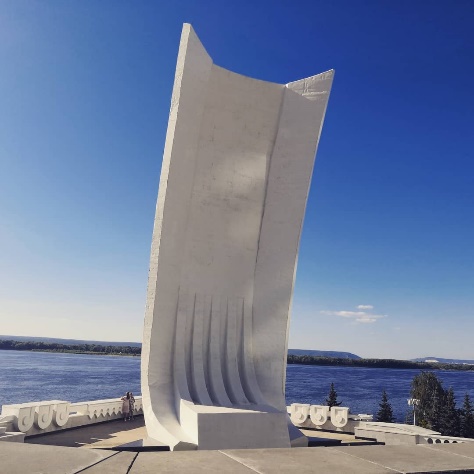 Гимн СамарыГород над рекою в зелени весною
Светится огнями ночью до зари.
Льются над Самарой
Песни под гитары.
И поют волжанкам парни-волгари.
Волга на рассвете радостно приветит
Всех друзей хороших лаской и добром.
Ну, а если летом гости к нам приедут,
Мы их с песней встретим в парке городском.
Припев: Самара, Самара, Самара,
Родная моя сторона
Самара, Самара, Самара
Прекрасна на все времена.
Самара, Самара, Самара
Любимая сердцу земля.
Самара, Самара, Самара
Надежда и гордость моя. 
В центре всей России
Город наш красивый.
В Жигулях привольных – это не секрет,
С радостью большою трудимся с душою,
И девчат Самарских краше в мире нет.
Солнце на закате в голубом наряде
Ярко озаряет вольные края. 
И всегда со мною летом и зимою, Милая Самара – Родина моя!
Припев.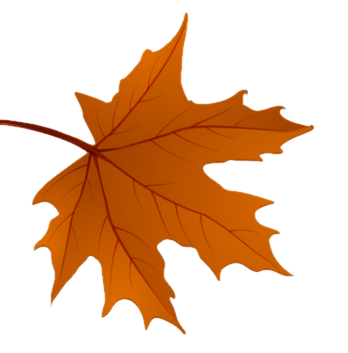 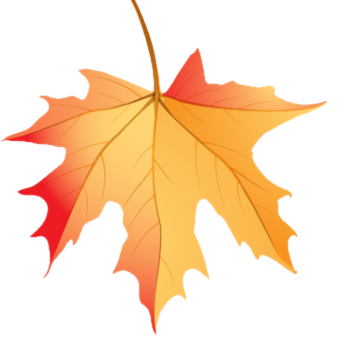 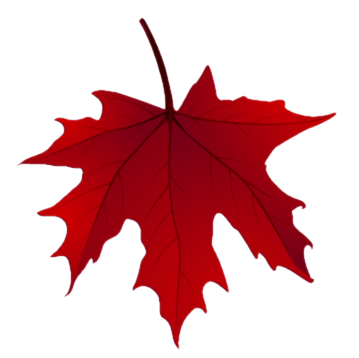 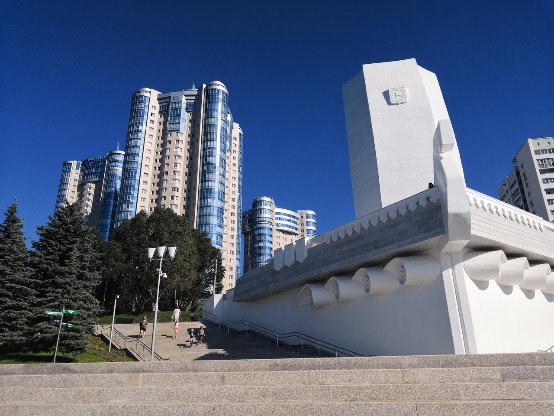 Над выпуском работали:Ученики 7а, 7б, 7в  классаРедактор – Симанькина Р.Р.Благодарим за помощь в подготовке материала М.В. Горяйнову, Г.А. Чернову     ЭМВиС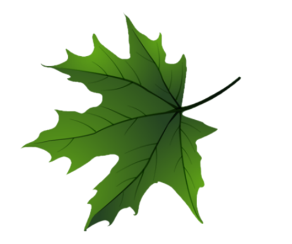 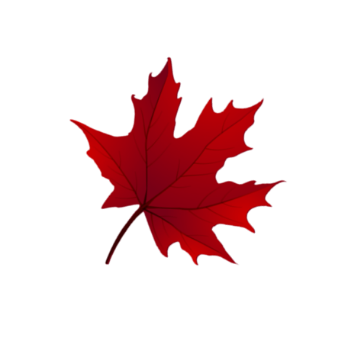 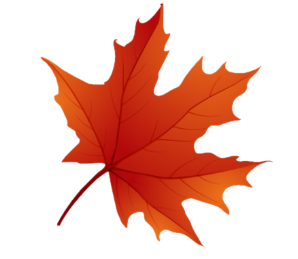 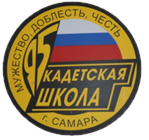 (Мир внутри и снаружи)    Смотр строя и песни в составе взводаО тебе, моя Самара!                  День воинской славы России           Спасибо, водитель!Парад Памяти 2018